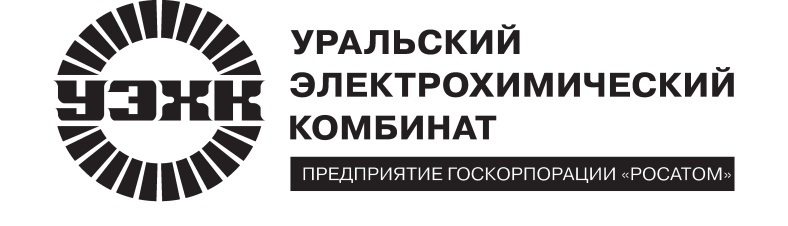 Баланс электрической энергии по сетям ВН, СН1, СН11 и НН Баланс электрической энергии по сетям ВН, СН1, СН11 и НН Баланс электрической энергии по сетям ВН, СН1, СН11 и НН Баланс электрической энергии по сетям ВН, СН1, СН11 и НН Баланс электрической энергии по сетям ВН, СН1, СН11 и НН Баланс электрической энергии по сетям ВН, СН1, СН11 и НН Баланс электрической энергии по сетям ВН, СН1, СН11 и НН Баланс электрической энергии по сетям ВН, СН1, СН11 и НН Баланс электрической энергии по сетям ВН, СН1, СН11 и НН Баланс электрической энергии по сетям ВН, СН1, СН11 и НН Баланс электрической энергии по сетям ВН, СН1, СН11 и НН Баланс электрической энергии по сетям ВН, СН1, СН11 и НН Фактические показатели за 2019 год (млн. кВтч)Фактические показатели за 2019 год (млн. кВтч)Фактические показатели за 2019 год (млн. кВтч)Фактические показатели за 2019 год (млн. кВтч)Фактические показатели за 2019 год (млн. кВтч)Фактические показатели за 2019 год (млн. кВтч)Фактические показатели за 2019 год (млн. кВтч)Фактические показатели за 2019 год (млн. кВтч)Фактические показатели за 2019 год (млн. кВтч)Фактические показатели за 2019 год (млн. кВтч)Фактические показатели за 2019 год (млн. кВтч)Фактические показатели за 2019 год (млн. кВтч)п/п п/п п/п Показатели Всего Всего ВН ВН СН1 СН11 НН НН 1112334456771.1.1.Поступление электрической энергии в сеть всего, в том числе:1142,8101142,8101142,7931142,7932,4220,1770,1771.1.1.1.1.1.из смежной сети всего, в том числе из сети:2,5672,5672,4220,1450,1451.1.1.1.1.1.1.1.1.ВН2,4222,4222,4221.1.2.1.1.2.1.1.2.СН 11.1.3.1.1.3.1.1.3.СН 20,1450,1450,1450,1451.2.1.2.1.2.от электростанций АО «ОТЭК»82,74982,74982,74982,7491.3.1.3.1.3.поступление электрической энергии от других сетевых организаций всего, в том числе:1068,0631068,0631060,0441060,0440,0160,0161.3.1.1.3.1.1.3.1.от ОАО "МРСК Урала"366,605366,605366,589366,5890,0160,0161.3.2.1.3.2.1.3.2.от ПАО «ФСК ЕЭС»693,455693,455693,455693,4552.2.2.Потери электрической энергии в сети6,5406,5406,4806,4800,0440,0160,016то же в % (п. 2 / п. 1)0,5720,5720,5670,5671,8139,9239,9233.3.3.Полезный отпуск электрической энергии из сети всего, в том числе:1136,2711136,2711133,8771133,8772,2330,1610,1613.1.3.1.3.1.конечным потребителям1060,3621060,3621059,2561059,2560,9450,1610,1613.1.3.1.3.1.(в том числе на собственное потребление)1043,2241043,2241043,2081043,20800,0160,0163.1.1.3.1.1.3.1.1.в том числе потребителям, присоединенным к центру питания на генераторном напряжении3.2.3.2.3.2.сальдо переток в сети других сетевых организаций всего, в том числе:75,90975,90974,62174,6211,2880,0000,0003.2.1.3.2.1.3.2.1.МУП "Электросети" НГО60,22160,22160,22160,2213.2.2.3.2.2.3.2.2.АО "Облкоммунэнерго"9,2599,2597,9717,9711,2880,0000,0003.2.3.3.2.3.3.2.3.АО «ОТЭК»6,4296,4296,4296,429Баланс электрической мощности по сетям ВН, СН1, СН11 и НН Баланс электрической мощности по сетям ВН, СН1, СН11 и НН Баланс электрической мощности по сетям ВН, СН1, СН11 и НН Баланс электрической мощности по сетям ВН, СН1, СН11 и НН Баланс электрической мощности по сетям ВН, СН1, СН11 и НН Баланс электрической мощности по сетям ВН, СН1, СН11 и НН Баланс электрической мощности по сетям ВН, СН1, СН11 и НН Баланс электрической мощности по сетям ВН, СН1, СН11 и НН Баланс электрической мощности по сетям ВН, СН1, СН11 и НН Баланс электрической мощности по сетям ВН, СН1, СН11 и НН Баланс электрической мощности по сетям ВН, СН1, СН11 и НН Баланс электрической мощности по сетям ВН, СН1, СН11 и НН Баланс электрической мощности по сетям ВН, СН1, СН11 и НН Фактические показатели за 2019 год (МВт)Фактические показатели за 2019 год (МВт)Фактические показатели за 2019 год (МВт)Фактические показатели за 2019 год (МВт)Фактические показатели за 2019 год (МВт)Фактические показатели за 2019 год (МВт)Фактические показатели за 2019 год (МВт)Фактические показатели за 2019 год (МВт)Фактические показатели за 2019 год (МВт)Фактические показатели за 2019 год (МВт)Фактические показатели за 2019 год (МВт)Фактические показатели за 2019 год (МВт)Фактические показатели за 2019 год (МВт)п/п п/п Показатели Показатели Всего ВН ВН СН1 СН1 СН11 СН11 НН НН 11223445566771.1.Поступление электрической мощности в сеть всего, в том числе:Поступление электрической мощности в сеть всего, в том числе:151,324151,318151,3180,7730,7730,0560,0561.1.1.1.из смежной сети всего, в том числе из сети:из смежной сети всего, в том числе из сети:0,8290,7730,7730,0560,0561.1.1.1.1.1.ВНВН0,7730,7730,7731.1.2.1.1.2.СН 1СН 11.1.3.1.1.3.СН 2СН 20,0560,0560,0561.2.1.2.от электростанций АО «ОТЭК»от электростанций АО «ОТЭК»9,5849,5849,5841.3.1.3.поступление электрической мощности от других сетевых организаций всего, в том числе:поступление электрической мощности от других сетевых организаций всего, в том числе:141,740141,734141,7340,0060,0061.3.1.1.3.1.от ОАО "МРСК Урала"от ОАО "МРСК Урала"46,40746,40146,4010,0060,0061.3.2.1.3.2.от ПАО «ФСК ЕЭС»от ПАО «ФСК ЕЭС»95,93395,33395,3332.2.Потери электрической мощности в сетиПотери электрической мощности в сети0,8760,8580,8580,0130,0130,0050,005то же в % (п. 2 / п. 1)то же в % (п. 2 / п. 1)0,5790,5670,5671,8131,8139,9239,9233.3.Полезный отпуск электрической мощности из сети всего, в том числе:Полезный отпуск электрической мощности из сети всего, в том числе:150,488149,699149,6990,6980,6980,0510,0513.1.3.1.конечным потребителямконечным потребителям137,169136,684136,6840,4340,4340,0510,0513.1.3.1.(в том числе на собственное потребление)(в том числе на собственное потребление)133,989133,983133,983000,0060,0063.1.1.3.1.1.в том числе потребителям, присоединенным к центру питания на генераторном напряжениив том числе потребителям, присоединенным к центру питания на генераторном напряжении3.2.3.2.сальдо переток в сети других сетевых организаций всего, в том числе:сальдо переток в сети других сетевых организаций всего, в том числе:13,27913,01513,0150,2640,2640,0000,0003.2.1.3.2.1.МУП "Электросети" НГОМУП "Электросети" НГО9,75910,31310,3133.2.2.3.2.2.АО "Облкоммунэнерго "АО "Облкоммунэнерго "2,0251,7611,7610,2640,2640,0000,0003.2.3.АО «ОТЭК»АО «ОТЭК»АО «ОТЭК»1,4951,4951,495